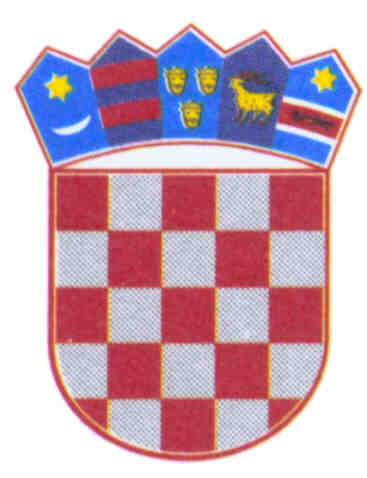 REPUBLIKA HRVATSKA ISTARSKA ŽUPANIJAOPĆINA SVETA NEDELJAOpćinsko vijećeKLASA: 021-05/21-01/006URBROJ: 2144/03-03-21-3Nedešćina, 28. srpnja 2021.Na temelju članka 14. Zakona o proračunu (»Narodne novine« broj 87/08, 136/12 i 15/15) i članka 33. Statuta Općine Sveta Nedelja (»Službene novine  Općine Sveta Nedelja« broj 11/18 i 3/21.) Općinsko vijeće Općine Sveta Nedelja na sjednici održanoj dana 28. srpnja 2021. godine donijelo je ODLUKUo izmjenama Odluke o izvršavanju Proračuna Općine Sveta Nedelja za 2021. godinuČlanak 1.	U Odluci o izvršavanju Proračuna Općine Sveta Nedelja za 2021. godinu („Službene novine Općine Sveta Nedelja“ broj 22/20), članak 26. stavak 2. mijenja se i glasi:„Općina Sveta Nedelja u Proračunu za 2021. godinu planira zaduženje u ukupnom iznosu od 3.034.016,81 kn, sa namjenom rekonstrukcije I kata općinske zgrade – Dom kulture „Poldrugo Valentin“ u visini od 610.000,00 kn, za proširenje groblja Nedešćina u visini od 504.016,84 kn te za rekonstrukciju nerazvrstanih cesta u visini od 1.920.000,00 kn.“Članak 2.Ova Odluka o izmjenama odluke o izvršavanju  Proračuna Općine Sveta Nedelja za 2021. godinu stupa na snagu osmoga dana od dana objave u „Službenim novinama Općine Sveta Nedelja“.									PREDSJEDNIK 									Općinskog vijeća									Nenad Radičanin